Заключение о результатах публичных слушаний № 5«11» мая 2023 года							         г. Новокубанск Наименование проекта  рассмотренного на публичных слушаниях:         предоставления разрешения на условно разрешенный вид использования земельного участка Сведения о количестве участников публичных слушаний: 2 человека. Протокол проведения публичных слушаний № 5 от 10 мая 2023 года 	Выводы по результатам публичных слушаний:Рекомендовать главе Новокубанского городского поселения Новокубанского района издать правовые акты по представленным проектам с учетом рекомендаций комиссии по землепользованию и застройке Новокубанского городского поселения Новокубанского района.Председатель комиссии                                                                         А.Е. ВорожкоЗаключение комиссии по землепользованию и застройке Новокубанского городского поселения Новокубанского района о результатах публичных слушаний № 6«11»  мая  2023 года				                                                г. Новокубанск	Наименование проекта рассмотренного на публичных слушаниях: 	- «схема расположения земельного участка на кадастровом плане соответствующей территории, расположенного по адресу: Российская Федерация, Краснодарский край, Новокубанский район, Новокубанское городское поселение, город Новокубанск, улица Батайская, 3».Сведения о количестве участников публичных слушаний: 9 человек.Протокол проведения публичных слушаний  №  6 от 10 мая  2023 годаВопрос заседания комиссии: 	1. Рассмотрение проекта схемы расположения земельного участка на кадастровом плане соответствующей территории, расположенного по адресу: Российская Федерация, Краснодарский край, Новокубанский район, Новокубанское городское поселение, город Новокубанск, улица Батайская, 3.	Предложений и замечаний граждан, являющихся участниками публичных слушаний и постоянно проживающих на территории, в пределах которой проводятся публичные слушания не поступало.Выводы по результатам публичных слушаний:	Одобрить проект схемы расположения земельного участка на кадастровом плане соответствующей территории, расположенного по адресу: Российская Федерация, Краснодарский край, Новокубанский район, Новокубанское городское поселение, город Новокубанск, улица Батайская, 3. 	Проект направить главе Новокубанского городского поселения Новокубанского района и рекомендовать принять решение об утверждении проекта схемы расположения земельного участка на кадастровом плане соответствующей территории, расположенного по адресу: Российская Федерация, Краснодарский край, Новокубанский район, Новокубанское городское поселение, город Новокубанск, улица Батайская, 3.Председатель комиссии                                                                                 А.Е. ВорожкоО предоставлении разрешения на условно разрешенный вид использования земельного участка, расположенного по адресу: Краснодарский край, Новокубанский район, город Новокубанск, улица III Интернационала, 25В соответствии со статьей 39 Градостроительного кодекса Российской Федерации, Федеральным законом Российской Федерации от 6 октября  2003 года № 131-ФЗ «Об общих принципах организации местного самоуправления в Российской Федерации», постановлением администрации Новокубанского городского поселения Новокубанского района от 27 апреля 2023 года № 373 «О назначении публичных слушаний по вопросу предоставления разрешения на условно - разрешенный вид использования земельного участка», рассмотрев заявление Самининой Алины Юрьевны, Винокуровой Татьяны Владимировны, о предоставлении разрешения на условно разрешенный вид использования земельного участка - «Деловое управление» [код 4.1], на основании рекомендации комиссии по землепользованию и застройке Новокубанского городского поселения Новокубанского района по результатам публичных слушаний по вопросу предоставления разрешения на условно разрешенный вид использования земельного участка (заключение комиссии от 11 мая 2023 года № 5), руководствуясь Уставом Новокубанского городского поселения Новокубанского района, п о с т а н о в л я ю:1. Предоставить разрешение на условно разрешенный вид использования земельного участка площадью 1424 квадратных метров, с кадастровым номером 23:21:0401011:521, расположенного по адресу: Краснодарский край, Новокубанский район, город Новокубанск, ул. III Интернационала, 25, в границах территориальной зоны «Ж-1. Зона застройки индивидуальными жилыми домами», имеющего вид разрешенного использования «Ремонт автомобилей», на условно разрешенный вид использования «Деловое управление» код 4.1.2. Самининой Алине Юрьевне, Винокуровой Татьяне Владимировне обратиться в Межмуниципальный отдел по городу Армавиру, Новокубанскому и Успенскому районам Управления Федеральной службы государственной регистрации, кадастра и картографии по Краснодарскому краю, для внесения соответствующих изменений.3. Управлению имущественных и земельных отношений, архитектуры и градостроительства администрации Новокубанского городского поселения Новокубанского района (Никитенко) настоящее постановление:1) опубликовать в информационном бюллетене «Вестник Новокубанского городского поселения Новокубанского района»;2) разместить:на официальном сайте Новокубанского городского поселения Новокубанского района в информационно-телекоммуникационной сети «Интернет» (www.ngpnr.ru);в государственной информационной системе обеспечения градостроительной деятельности. 4. Контроль за исполнением настоящего постановления возложить на заместителя главы Новокубанского городского поселения Новокубанского района, начальника отдела муниципального контроля А.Е. Ворожко.5. Постановление вступает в силу со дня его подписания.Глава Новокубанского городского поселения Новокубанского района	                                                                                                                              П.В. Манаков                       Информационный бюллетень «Вестник Новокубанского городского поселения Новокубанского района»№ 32 от 11.05.2023г. Учредитель: Совет Новокубанского городского поселения Новокубанского района№ п/пВопросы, вынесенные на обсуждениеПредложения и замечания граждан, являющихся участниками публичных слушаний и постоянно проживающих на территории, в пределах которой проводятся публичные слушанияПредложения изамечанияиных участников    публичных слушанийРекомендации организатора публичных слушаний о целесообразности или нецелесообразности учета внесенных участниками публичных слушаний предложений и замечаний и выводы по результатам публичных слушаний1О предоставление разрешения на условно разрешенный вид использования земельного участка «Деловое управление» (код 4.1), с кадастровым номером 23:21:0401011:521, расположенного по адресу: Краснодарский край, Новокубанский район, г. Новокубанск,                     ул. III Интернационала, 25Не поступало Не поступало        Рекомендовать  главе Новокубанского городского поселения Новокубанского района принять решение о предоставлении разрешения на условно разрешенный вид использования земельного участка «Деловое управление» (код 4.1), расположенного                  по адресу: Краснодарский          край, Новокубанский                   район, г.Новокубанск,                   ул. III Интернационала, 25,                  с учетом наличия особых условий использования территории, при условии соблюдения требований для охранных и защитных зон, а также получения согласования технических служб, ответственных за ведение работ в охранных и защитных зонах.Информационный бюллетень «Вестник Новокубанского городского поселения Новокубанского района»Адрес редакции-издателя:352235, Краснодарский край, Новокубанский район, г. Новокубанск, ул. Первомайская, 128.Главный редактор  А. Е. ВорожкоНомер подписан к печати 11.05.2023 в 10-00Тираж 30 экземпляровДата выхода бюллетеня 11.05.2023Распространяется бесплатно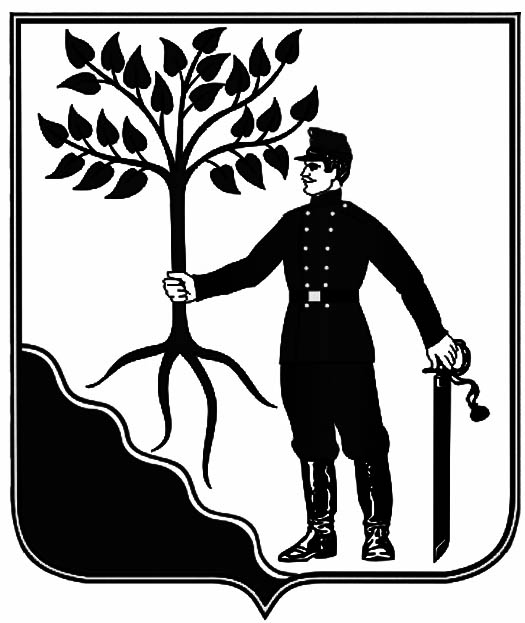 